   Filipina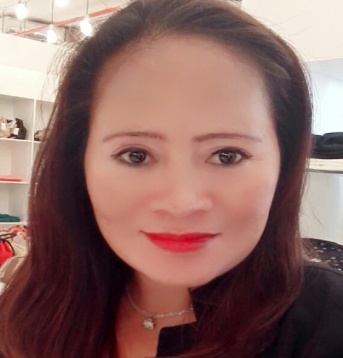 Filipina.339328@2freemail.com  Career Objective 	I am seeking an opportunity to be challenge within a strong organization with future growth. To build a career in a company where I can dedicate my considerable efforts and knowledge in meeting the company’s target while gaining professional experience.Professional ExperienceSaleslady (December 2011- present)Al Ostoura International Company (Laila Gallery, Salem Mubarak ,Salmiya Kuwait)Generates sales by providing excellent customer service and ensures stocks are in good condition and well merchandise.Cashier (March 2009- November 2011)Commercial Institute School (Hawally, Kuwait)Assist customers, balance canteen sales, maintain stock inventory, and observe safety and security around canteen facilities.Saleslady (November 2007-February 2009)Amichi Fashion (Al Muhallab, Hawally Kuwait)Assists customers and responds to customer inquiries and complaints.Maintaining and safeguarding company product, generates sales and ensures product are in good condition.Educational AttainmentBachelor of Hotel and Restaurant Management (College Level)1988-1990Lasallete of Roxas College ( Roxas, Isabela Philippines)Secondary (1985-1988)Lasallete of Roxas High School( Roxas, Isabela Philippines)Elementary (1982-1988)Nuesa Elementary School(( Roxas, Isabela Philippines)LANGUAGE: ARABIC- Moderate	ENGLISH- Moderate Nationality  Filipino                                  Visa Article #18